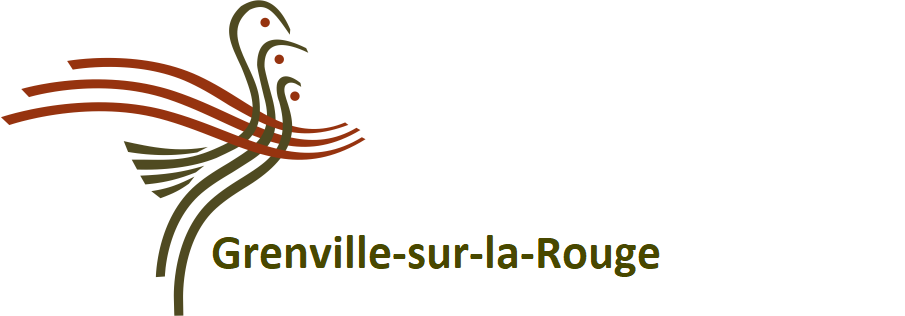 RÉSULTATS DES ÉLECTIONS MUNICIPALES (GSLR)RÉSULTATS DES ÉLECTIONS MUNICIPALES (GSLR)RÉSULTATS DES ÉLECTIONS MUNICIPALES (GSLR)PosteCandidatsStatutMaireThomas ArnoldÉlu par acclamationConseiller municipal siège 1Manon JutrasÉlue par acclamationConseiller municipal siège 2Carl WoodburyÉlu par acclamationConseiller municipal siège 3Natalia CzarneckaÉlue par acclamationConseiller municipal siège 4Denis FillionÉlu par acclamationConseiller municipal siège 5Patrice DeslongchampsÉlu par acclamationConseiller municipal siège 6Isabelle BrissonÉlue par acclamation